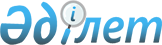 Об утверждении перечня энзоотических болезней животных, профилактика и диагностика которых осуществляется за счет бюджетных средствПостановление акимата области Ұлытау от 14 декабря 2022 года № 38/01
      В соответствии с законами Республики Казахстан "О местном государственном управлении и самоуправлении в Республике Казахстан", "О ветеринарии" акимат области Ұлытау ПОСТАНОВЛЯЕТ:
       1. Утвердить перечень энзоотических болезней животных, профилактика и диагностика которых осуществляется за счет бюджетных средств согласно приложению к настоящему постановлению. 
       2. Контроль за исполнением настоящего постановления возложить на первого заместителя акима области.
       3. Настоящее постановление вводится в действие со дня его первого официального опубликования.  Перечень энзоотических болезней животных, профилактика и диагностика которых осуществляется за счет бюджетных средств
					© 2012. РГП на ПХВ «Институт законодательства и правовой информации Республики Казахстан» Министерства юстиции Республики Казахстан
				
      Аким области Ұлытау

Б. Әбдіғалиұлы
Приложение к постановлению
акимата области Ұлытау
от "14" декабря 2022 года
№38/01
Виды животных
Название болезни
Крупный рогатый скот
 тейлериоз
Лошади
 мыт